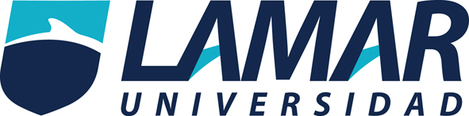 Alumno: Angelino García Luis DavidMatricula: LME 4051UNIVERSIDAD LAMARMateria: Medicina Basada en EvidenciasCatedrático: Dra. Carmen González TorresActividad: Actividad 1 "ACTIVIDAD 1 "ACTIVIDAD 1.2""Fecha de entrega: 15/03/17ESTUDIOSESTUDIOSESTUDIOSESTUDIOSENSAYOS CLINICOSMETANALISISTAMIZAJERESUMENUn ensayo clínico es un estudio que permite a los médicos determinar si un nuevo tratamiento, medicamento o dispositivo contribuirá a prevenir, detectar o tratar una enfermedad. La mayor ventaja del ECA es el control que se tiene sobre el diseño del estudio. La aleatorización es una forma fiable de distribuir de forma homogénea entre los dos grupos las variables confusoras que puedan existir, tanto las conocidas como las desconocidas. Además, ayuda a prevenir el riesgo de sesgos como el de selección. El ECA es el diseño que proporciona información con la mejor calidad de evidencia. Sus resultados pueden ser reproducidos por otros autores y compararse conUna meta-análisis es una re- evaluación sistemática y ponderada de los resultados de ensayos clínicos aleatorizados.Es sistemática porque analiza el resultado u outcome de cada paciente individual, y es ponderada porque da mayor peso a los ensayos de mayor número de pacientes. Una meta- análisis está basado en ciertos principios: búsqueda sistemática y combinación cuantitativa, cuando es posible, de los resultados de todos los ensayos que elaboren sobre una pregunta similar. Los estudios de pruebas diagnósticas tienen como objetivos principales: evaluar la capacidad de discriminación de una prueba para establecer el diagnóstico de enfermedad o el estado de avance de la misma, y estimar el efecto del uso del test sobre el manejo clínico y el pronóstico final de los pacientes.Es posible encontrar diversos diseños de investigación en evaluación de pruebas diagnósticas. El método por excelencia es la comparación de los resultados del test con los de un estándar de referencia en una muestra consecutiva de sujetos con sospecha de enfermedad.Otras opciones incluyen los estudios caso control y el muestreo según los resultados del test. Los de otros tipos de estudios. Paradójicamente, este control del diseño tiene como consecuencia uno de los inconvenientes del ECA, que es la limitación en la generalización de sus resultados debido a la propia rigidez de las condiciones en las que se realiza la intervención. Son estudios de coste elevado y, en muchas ocasiones, comportan dificultades de tipo ético relacionadas con la aleatorización a los diferentes grupos de estudio, especialmente si no se cumple escrupulosamente el principio de indeterminación clínica. El uso de la meta-análisis como herramienta surge ante la explosión de información en la investigación clínica, y es una manera de resumir y replantear los resultados de diferentes estudios sobre problemas relacionados. Otorga el beneficio, además, de poder ser aplicado incluso con ensayos con muestras relativamente pequeñas y con ciertas variaciones de métodos y fuentes de las poblaciones estudiadas.